УТВЕРЖДАЮ:Директор автономного учреждения Ханты-Мансийского автономного округа – Югры «Социально-оздоровительный центр «Сыновья»___________________И.С.Соловьева________________________2017 год   ОРГАНИЗАЦИОННО-УПРАВЛЕНЧЕСКАЯ СТРУКТУРАавтономного учреждения Ханты-Мансийского автономного округа – Югры«Социально-оздоровительный центр «Сыновья»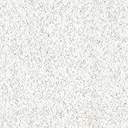 